Open Cattle Show Rules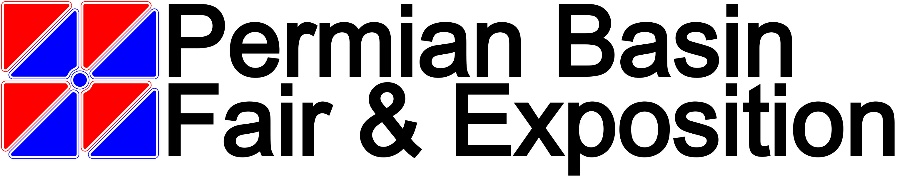 ***Due to Covid-19, These rules are subject to change***Deadlines2022 Application and Entry DeadlinesAugust 19…………………………………………………………………………………Ownership DeadlineAugust 12…………………………………………………………………………………Entry Deadline (must be post marked)Late Entry Deadline will be excepted with $20 late fee AND contact Shannon Cook 432-349-6250September 2……………………………………………………………………………. Begin Arrival Open CattleSeptember 3……………………………………………………………………………. Open Cattle Arrival & In PlaceSeptember 4………………………………………………………………………….... Open Cattle Show & ReleaseSeptember 5……………………………………………………………………………. All Cattle must be off the grounds by 6pmOpen Show Judge:  Shane Jennings2022 Schedule of Open Cattle EventsFriday, September 2, 2022No Livestock May Enter Grounds Prior to this Date.2 p.m.		Gate open for arrival of open cattle.9 p.m. 		Gate closeSaturday, September 3, 20228 a.m. 		Gate open for arrival of open cattle.12 p.m. 	Open cattle must be in place.2 p.m. 		Check in for all open cattle.9 p.m. 		Gate closeSunday, September 4, 20228 a.m. 		Gate open2p.m. 	Open Cattle Show startsCattle Released following show but exhibitors may choose to stay until September 5th.  All cattle must be off the grounds by September 5th at 6 p.m.General Rules
EntriesCompetition is open.  Entries will be submitted to the Permian Basin Fair Office by August 12, 2022.  Entry forms can be found on the Permian Basin Fair website (www.permianbasinfair.com).  Make check or money order payable to:  Permian Basin Fair & ExpositionMail entries to: 	Permian Basin Fair218 West 46th StreetOdessa, TX  79764ATTN: OPEN CATTLE SHOWContact Information Shannon & Charla Cook 432-349-6250 Permian Basin Fair Office 432-550-3232   877-550-3232 One exhibitor per form.  No limit on entries.Entries must be postmarked by August 12, 2022.Entry form and fees are due at the time of entry.Late entries will be accepted.  Late entries will require an additional $20/head plus entry fee.  Entry fees are $35/head.Extra stalls for tack or extra space may be purchased for $25/stall.The breed registry, registered name of the animal and registration certificate number for each entry is required at the time of entry. The name and registration number of the sire and dam is optional to be listed on the entry form and must also be received by the Permian Basin Fair office by entry deadline.  Additionally, a copy of the registration certificate must be presented at check in.We do not mail entry receipts.Adult or youth may enter Open Cattle Show.  Exhibitors are welcome from any state.All cattle must be registered as the property of the exhibitor in the records of a recognized breed association as of the ownership deadline of August 19, 2022.Only those cattle entered in the show may be brought onto the fairgrounds.The Permian Basin Fair Livestock Committee reserves the right to accept or reject any entry not submitted in a timely manner.The act of entering an animal is the giving of consent by the owner, exhibitor, fitter, trainer, or responsible person to have disciplinary action taken by the Permian Basin Fair Livestock Show for violation of show rules, policies, and procedures without recourse against the Permian Basin Fair.  Disciplinary action may include dismissal from the grounds, disqualification, withholding of premiums or awards, fines, prohibition from future participation and/or reporting violations to government agencies or other fairs and livestock shows.Substitute entries are allowed within each breed on or before September 4th.  Substitute entries outside the entered breed will be required to pay a $30 fee.  Substitute paperwork must be presented at check in, and you must speak with either Shannon or Charla Cook regarding the substitution.  Substitutions must include a copy of the substitute animal’s registration papers and the complete identification of the animal being withdrawn.  Original registration paperwork must be presented at check in.InterpretationThe Permian Basin Fair Livestock Committee reserves the final and absolute right to interpret all rules and regulations, arbitrarily settle and determine all matters, questions, and differences in regard to or arising out of or connected with the Permian Basin Fair Livestock Open Show, and the right to amend or to add to these rules as it is determined necessary.  Any exhibitor who violates any of the rules will forfeit all privileges and premiums and will be subject to such penalty as the Livestock Committee may order.  LiabilityAll exhibitors will be under the control and direction of the Livestock Committee but the Permian Basin Fair or its officers, directors, agents, or employees will in no case be responsible for any loss, injury, or damage.  Each exhibitor will be solely responsible for any loss, injury, or damage that may occur to him/her or his/her officers, agents, employees, animals, or tack during the Permian Basin Fair.Checks and Service FeesA $50 service fee will be charged on all returned checks.Returned checks must be replaced with cash or money order before entries are checked in.ConductDirect criticism or interference with the judge, livestock show management, volunteers, other exhibitors, breed representatives, or show officials before, during, or after the competitive event is prohibited.  In the furtherance of their official duty, all judges, livestock show management, or other show officials shall be treated with courtesy, cooperation and respect and no person shall direct abusive or threatening conduct toward them.Animals at the Permian Basin Fair will be treated in accordance with all local and state regulations and any mistreatment or ill-treatment of these animals may result in a cancellation of this agreement and exhibitors will receive disciplinary action.Exhibitors are expected to properly care for their animals and to maintain the cleanliness and orderliness of their animals, stalls, and pens.  Department Superintendents will notify exhibitors of the improper care or inappropriate treatment.  The Superintendent or Director of Livestock, in concurrence with the Livestock Committee, may disqualify the animal(s) and require immediate removal from the grounds if improper care or inappropriate care or inappropriate treatment continues after notification.All Open Heifers and Bulls will be shown as blow and show.   Open Steer Show has the option of FULL FIT.  No restrictions on full fit.  Reminder blow and show means no glues, glitter, adhesives, or false hair.  JudgesThe decisions of the judge are final.  The judge’s decision cannot be protested.  When fraud, misrepresentation, error, or collusion is discovered, the Show Management or appointed referee may change final placement.ContestsExhibitors must ascertain when their livestock will be judged.  Animals must be in the ring promptly after being called.  Exhibitors failing to comply with this rule may have their animals excluded from competition.If an exhibitor chooses not to show an animal in a class, he/she must notify the Livestock Superintendent before the class is called.Exhibitors will parade their animals as requested by the Livestock Committee.Premiums and AwardsPremium and awards will be given based upon entry numbers and sponsorship.Health Inspection RequirementsAll livestock may be inspected by show officials prior to entering the show grounds.  Certificate of Veterinary Inspection (health certificate) will be required on any animals entering the show grounds.  Certificate of Veterinary Inspection: A Certificate of Veterinary Inspection (CVI; health certificate) issued by an accredited veterinarian within thirty (30) days prior to arrival at the Permian Basin Fair Livestock Show is REQUIRED. One CVI per family/farm per specie The Certificate of Veterinary Inspection must show the results of all required tests, a complete description of each animal, and list official identification (ear tag #) for each animal. Official identification includes a USDA metal ear tag or other approved National uniform ear tagging system, a registration tattoo number, or a registration brand from a breed association. Under the federal ADT law, all show cattle must have official ID regardless of age: https://www.aphis.usda.gov/aphis/ourfoc us/animal health/SA Traceability.Brucellosis: Except where noted under exceptions below, the following animals must be tested negative for brucellosis within thirty (30) days prior to arrival at the Permian Basin Fair Livestock Show: • All beef bulls that are over twelve (12) months of age; • All female beef cattle that are calf hood vaccinated (vaccinated for Brucellosis) and that are over eighteen (18) months of age; and • All female beef cattle that are not calf hood vaccinated (not vaccinated for Brucellosis) and that are over twelve (12) months of age.  Exceptions to the Brucellosis test: (bulls and females) from a certified Brucellosis free herd or native to a Brucellosis Class Free state. If cattle are from a certified Brucellosis free herd, the Herd Certification Number and last herd test date must be shown on the Certificate of Veterinary Inspection.Tuberculosis: All cattle three (3) months of age and over must be tested negative for Tuberculosis within sixty (60) days prior to arrival at the Show. Breeding beef cattle (bulls and females) from an accredited Tuberculosis free herd or a Tuberculosis free state are exempt from the Tuberculosis test requirement. If from an accredited Tuberculosis free herd, the Herd Accreditation Number and last herd test date must be shown on the Certificate of Veterinary Inspection.Trichomoniasis: Although bulls consigned to an exhibition are exempt from Trichomoniasis testing, any bull one year of age and older that remains in Texas after the Permian Basin Fair Livestock Show must have been tested for Tritrichomonas foetus within thirty (30) days PRIOR to entry into the state. There are NO provisions for testing a bull during or after the Permian Basin Fair Livestock Show.No animal may be entered in the Permian Basin Fair Open Cattle Show that is currently under quarantine for, or recently exposed to, infectious or contagious disease, or has mange, lice, ringworm, abscesses, or ulcerations.Arrivals / Check inAll cattle will enter at Gate 1.Upon arrival, all Cattle exhibitors are to report to the Farming & Ranching office to receive their stall assignments and to turn in any required paperwork including but not limited to health and inspection papers.  Division Show Superintendents will pre-assign stalls.  All packets will be picked up outside of the Farming & Ranching Office.Parking will be in the main lot south of the Covered Arena.  DO NOT BLOCK GATE 1.After unloading, livestock trailers must be parked in areas designated by Show Management.  Bedding / StallsCattle will be stalled on sand provided by the Permian Basin Fair.  Shavings may be purchased at Feed Store by contacting Shannon Cook at 432-349-6250.  The Livestock Committee will assign stalls.  Requests to stall with another exhibitor should be submitted on the entry form.  Exhibitors must clean stalls and dispose of litter before 8:00am daily.  Cattle are to be maintained by the exhibitor in a well-kept and well-groomed manner, and in show condition.  Stall space is limited to 4 feet per head.  If you need extra space, Extra stalls can be purchased.HousekeepingLivestock washing allowed only in wash racks.  No livestock washing is allowed in the barns or outside.No trimming chutes will be allowed on the east side of the livestock barns.  Trimming chutes will be allowed on the North, South, & West sides of the barns.No dogs are allowed on the grounds, except for service dogs.Portable electric generators are welcome.  Please be considerate of other exhibitors when positioning generator.  No generators inside the barns.All pathways, building entrances and exits, pedestrian areas and approaches must be kept clean for the safety and convenience of all persons and cattle.  All fans, tack, equipment, chairs, feed, supplies, and tables must be kept within stalls, and designated areas.  All bulls over nine (9) months of age must show with a nose lead. Exhibitors and their livestock which qualify to compete for the Supreme Champion selection (including the Reserve Champions) must participate in these judging’s as scheduled. Livestock may not be removed from the grounds early without a written release from the Superintendent of the Department Charla Cook.  Photographs/VideoThe Permian Basin Fair reserves the right to use any and all photographs and videos taken during the show for publicity purposes.  By entering the fairgrounds, you agree that your image can be used to promote future Permian Basin Fair Livestock Show events.Photographs of champion and reserve champion winners in all departments are needed by the Fair Association. Public DisturbancesExhibitors or exhibitor’s family members causing public disturbances, those who are uncooperative and/or unsportsmanlike, those not following good animal welfare practices as determined by management, or those found in violation of rules or in practices unethical or inimical with the Permian Basin Fair Livestock Show and/or policies/procedures shall be penalized by forfeiture of premiums awarded, any and all awards, associated fines resulting from damages to property shall be paid and any privileges, and/or disqualification at this or any subsequent Permian Basin Fair Livestock Show as may be deemed appropriate by the Livestock Committee.  Further, if the exhibitor and/or exhibitor’s representative, employee, family, or otherwise associated person’s actions are deemed illegal, inhumane, or unethical to livestock, the proper authorities will be notified for further investigation by those agencies for possible investigation by those agencies for possible prosecution and/or civil penalties.Supreme Champion Bull and Supreme Champion Female ShowSupreme Champion Bull ……………………………………………………………………Special Award & PremiumSupreme Champion Female ………………………………………………………………Special Award & PremiumReserve Supreme Champion Bull ……………………………………………………….………. Special Award & PremiumReserve Supreme Champion Female ……………………………………………………………Special Award & PremiumThe champions of each division must show in the Supreme Champion Bull and the Supreme Champion Female Show.  Reserve Supreme champions may be present and ready to enter ring if needed, but attendance is not required.Grand Champion Steer Open Show………………………………………………………………Special Award & PremiumReserve Grand Champion Steer Open Show…………………………………….…………. Special Award & Premium.American DivisionExhibitors in the American Breeds must be registered within their respective breeds and be considered purebred to be eligible in this division.Any female shown with a calf at side:  the calf must be the cow’s most recent natural calf, and the calf must be registered by show day and have proof of registration at check in.All animals exhibited are subject to DNA marker or blood type test to verify accuracy of parentage as covered under the Association Rules and for other testing as required by the individual show.No Heifers or Bulls over 28 months.  Classes to be determined at show by Open Cattle Show Superintendent.  No more than 3-month age gap for classes.  3 head constitute a Division.  Angus DivisionExhibitors in the Angus classes are subject to the American Angus Association’s special rules on class qualification.  Any female shown with a calf at side:  the calf must be the cow’s most recent natural calf, and the calf must be registered by show day and have proof of registration at check in.No Heifers or Bulls over 28 months.  Classes to be determined at show by Open Cattle Show Superintendent.  No more than 3-month age gap for classes.  3 head constitute a Division.   Shorthorn DivisionThe rules of the American Shorthorn Association shall apply.  Only purebred shorthorns will be permitted in this Division.  No appendix registered entries accepted. Must be 15/16 or greater to show in the Shorthorn Division.  Shorthorn Plus registered cattle will show in the Percentage Division.Any female shown with a calf at side:  the calf must be the cow’s most recent natural calf, and the calf must be registered by show day and have proof of registration at check in.No Heifers or Bulls over 28 months.  Classes to be determined at show by Open Cattle Show Superintendent.  No more than 3-month age gap for classes.  3 head constitute a Division.  Hereford DivisionThe rules of the American Hereford Association shall apply.  Horned and Polled Herefords will be shown in this Division.Any female shown with a calf at side:  the calf must be the cow’s most recent natural calf, and the calf must be registered by show day and have proof of registration at check in.No Heifers or Bulls over 28 months.  Classes to be determined at show by Open Cattle Show Superintendent.  No more than 3-month age gap for classes.  3 head constitute a Division.  Will have a Mini Hereford Division if more than 6 Mini Herefords are entered.Limousin DivisionThe rules of the North American Limousin Association shall apply.  Any female shown with a calf at side:  the calf must be the cow’s most recent natural calf, and the calf must be registered by show day and have proof of registration at check in.No Heifers or Bulls over 28 months.  Classes to be determined at show by Open Cattle Show Superintendent.  No more than 3-month age gap for classes.  3 head constitute a Division. 	All Other Registered BreedsAll cattle must be registered with the appropriate Breed Association.  Breed Association registration certificate must indicate the animal is at least ¾ (75%) purebred.Any cattle registered with an American Beef Cattle Breed Registry that meet the 75% or greater purebred designation are eligible for this Show. For cattle less than 100% purebred but at least 75% pure, the actual percentage (%) must be printed on the registration certificate. Cattle that are offered a specific breed division must be entered in one of those divisions (e.g., beef breeds Angus, Hereford, Shorthorn, Limousin). Lower percentage cattle may enter in the Percentage Cattle divisionAny female shown with a calf at side:  the calf must be the cow’s most recent natural calf, and the calf must be registered by show day and have proof of registration at check in.No Heifers or Bulls over 28 months.  Classes to be determined at show by Open Cattle Show Superintendent.  No more than 3-month age gap for classes.  3 head constitute a Division.  All Other Percentage Breeds DivisionThis division is open to any cattle registered or Appendix registered with any American Beef Breed Registry and meets the lower than 75% Purebred of the breed. The certificate must indicate percentage and the percentage must be less than 75%. This includes Shorthorn Plus cattle.Any female shown with a calf at side:  the calf must be the cow’s most recent natural calf, and the calf must be registered by show day and have proof of registration at check in.No Heifers or Bulls over 28 months.  Classes to be determined at show by Open Cattle Show Superintendent.  No more than 3-month age gap for classes.  3 head constitute a Division.  Open Steer ShowThis Division is open to all age exhibitors and all states are welcome.  Must have Certificate of Veterinary InspectionThere will not be separate divisions of prospect and progress.  Steer will be shown by weight and classes coordinated at the discretion of the Open Cattle Superintendent depending upon entries.This division will have the option of FULL FIT.  There will be a Grand and Reserve Grand Champion Open Steer selected.Open Show Steer Division has a separate entry form.  